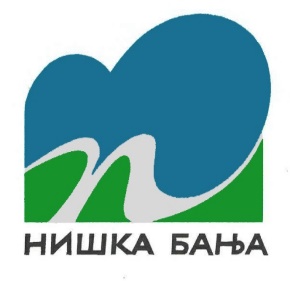 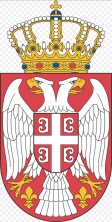 ПРИЈАВА НА КОНКУРС ЗА ИЗБОР  НАЈБОЉЕГ СПОРТИСТЕСА ПРЕБИВАЛИШТЕМ НА ТЕРИТОРИЈИ ГО НИШКА БАЊА Име и презиме				адреса 				контакт тел.	1.__________________________________________________________Прилог:НАПОМЕНА:У Нишкој Бањи,							ПОТПИС ПОДНОСИОЦА									_______________________